.Sequence: AB, AB, A  First 12 of A, AB, ABPART ASTEP, KICK, BACK, TOUCH (CHARLESTON), STEP-LOCK-STEP, STEP-PIVOT-STEPCHASSE RIGHT, COASTER STEP, ROCK-¼-STEP, LEFT-LOCK-STEPPART BSTEP PIVOT ½, STOMP, STOMP, CLAP, LEFT-LOCK-STEP, WALK RIGHT, LEFT STOMPS WILL HIT ON THE WORDS ON "OOH WHEE"STEP PIVOT ½, STOMP, STOMP, CLAP, LEFT-LOCK-STEP, WALK RIGHT, LEFT STOMPS WILL HIT ON THE WORDS ON "AHH SHUCKS"STEP, TAP-TAP-TAP-POINT, TOUCH, OUT, IN, BACK-STRUT, BACK-STRUTTap-tap-tap-point will hit on the words "i love you so"COASTER STEP, STEP-PIVOT-STEPFINISHB 16 counts only, modified as follows:LEFT-LOCK-STEP, STEP, PIVOT ½, STEPDon't Let Go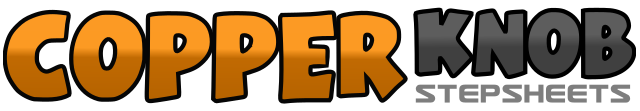 .......Count:0Wall:2Level:Intermediate.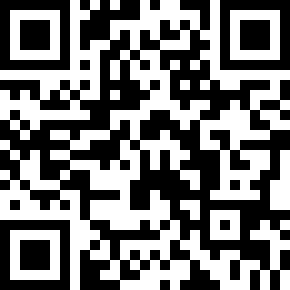 Choreographer:Martin Ritchie (UK) & Maggie Gallagher (UK)Martin Ritchie (UK) & Maggie Gallagher (UK)Martin Ritchie (UK) & Maggie Gallagher (UK)Martin Ritchie (UK) & Maggie Gallagher (UK)Martin Ritchie (UK) & Maggie Gallagher (UK).Music:Don't Let Go - Hal KetchumDon't Let Go - Hal KetchumDon't Let Go - Hal KetchumDon't Let Go - Hal KetchumDon't Let Go - Hal Ketchum........1-2Step forward on right, low kick forward with left3-4Step back on left, touch right toe back5&6Step forward on right, lock step left behind right, step forward on right7&8Step forward on left, pivot ½ right, step forward on left1&2Step right to side, step left next to right, step right to side3&4Step back on left, step right next to left, step forward on left* (this is count 12)5&6Rock right to side, recover weight onto left turning ¼ left, step forward on right7&8Step forward on left, lock-step right behind left, step forward on left17-32Repeat above 16 counts1-2Step forward on right, pivot ½ left and stomp left to side3-4Stomp right to side, clap hands5&6Step forward on left, lock-step right behind left, step forward on left7-8Step forward on right, step forward on left1-2Step forward on right, pivot ½ left and stomp left to side3-4Stomp right to side, clap hands5&6Step forward on left, lock-step right behind left, step forward on left7-8Step forward on right, step forward on left1&2&Step forward on right (1), tap left toe next to right foot three times (&2&)3-4Point left to left side, step left next to right5-6Point right to side, touch right next to left7&Touch right toe back, drop right heel to take weight8&Touch left toe back, drop left heel to take weight1&2Step back on right, step left together, step forward on right3&4Step forward on left, pivot ½ turn right, step forward on left13&14Step forward on left, lock-step right behind left, step forward on left15&16Step forward on right, pivot ½ left, step forward on right&Throw your arms in the air for a big finish!